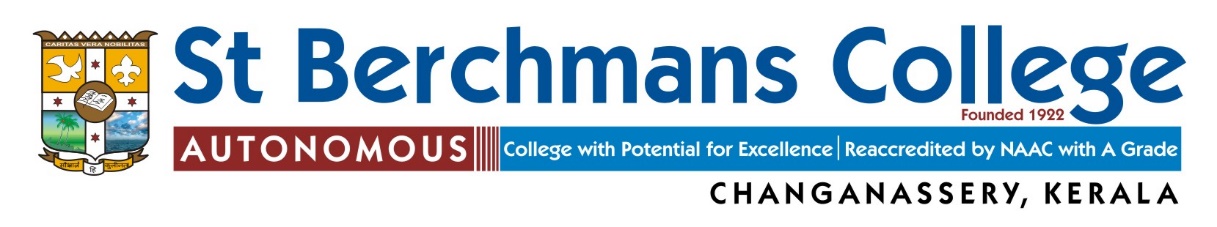                      Selection procedure for Team Excellence 2021-22Step-1Application opens.Step-2Aptitude test.*Short-listed candidates list will be published only after checking the attendance and based on the     recommendation from the respective Head of the Departments and Hostel Warden, if a hosteller.Step-3Final Aptitude test for the shortlisted candidates.Step-4Group DiscussionStep-5Personal interview Step-6Residential training Step-6Induction ceremony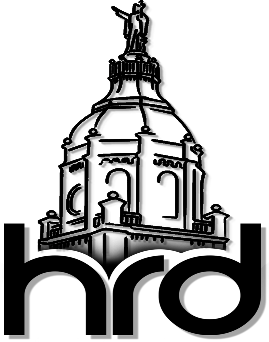 